PEDIDO DE INFORMAÇÕES nº 142/2018Este Vereador já enviou vários ofícios à Secretaria de Infraestrutura relatando sobre os vários buracos e declives que se encontram em todas as vias do Jardim Terras de São João. Moradores informaram que essas imperfeições nas vias perduram por meses e, com isto, há sérios riscos aos pedestres, que podem tropeçar nesses locais, e aos veículos, que vêm sendo danificados. Seguem fotos.Assim, diante do exposto, REQUEIRO à Excelentíssima   desta ,  e    , cumpridas as  , seja encaminhado ao   Municipal de Jacareí o   de :A Secretaria de Infraestrutura tem conhecimento acerca desse problema?Em caso positivo, qual a data prevista para ser realizada a manutenção dessas vias?Ao  de , subscrevo. das , 5 de setembro de 2018.VALMIR DO PARQUE MEIA LUAVereador – Líder do DCVice-Presidente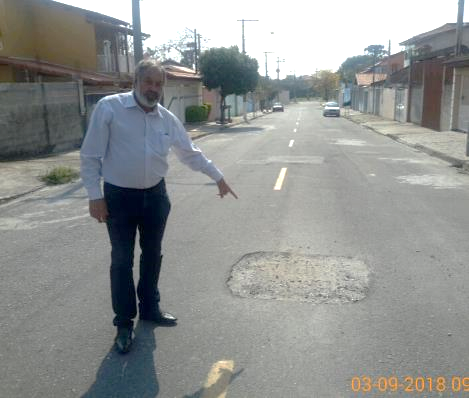 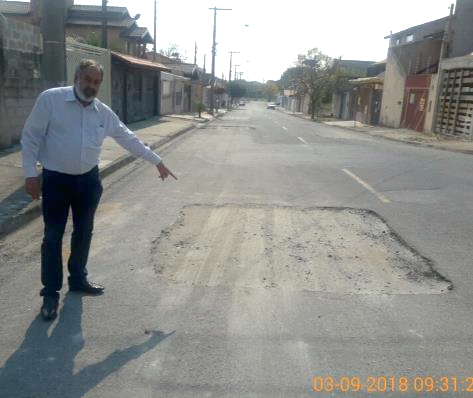 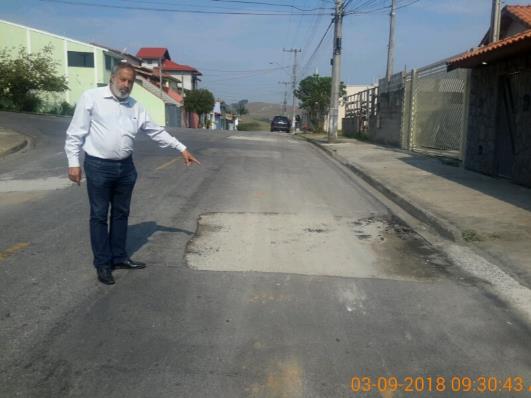 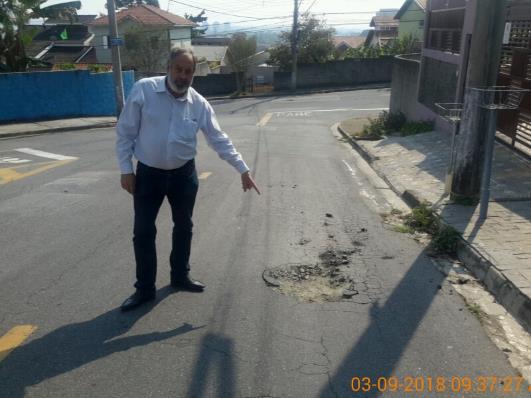 :Requer informações acerca dos diversos buracos que se encontram nas vias do Jardim Terras de São João.